План - конспект интегрированной совместной образовательно – художественной деятельности:«Только у клена листик хороший, словно цыпленок сел мне в ладоши!»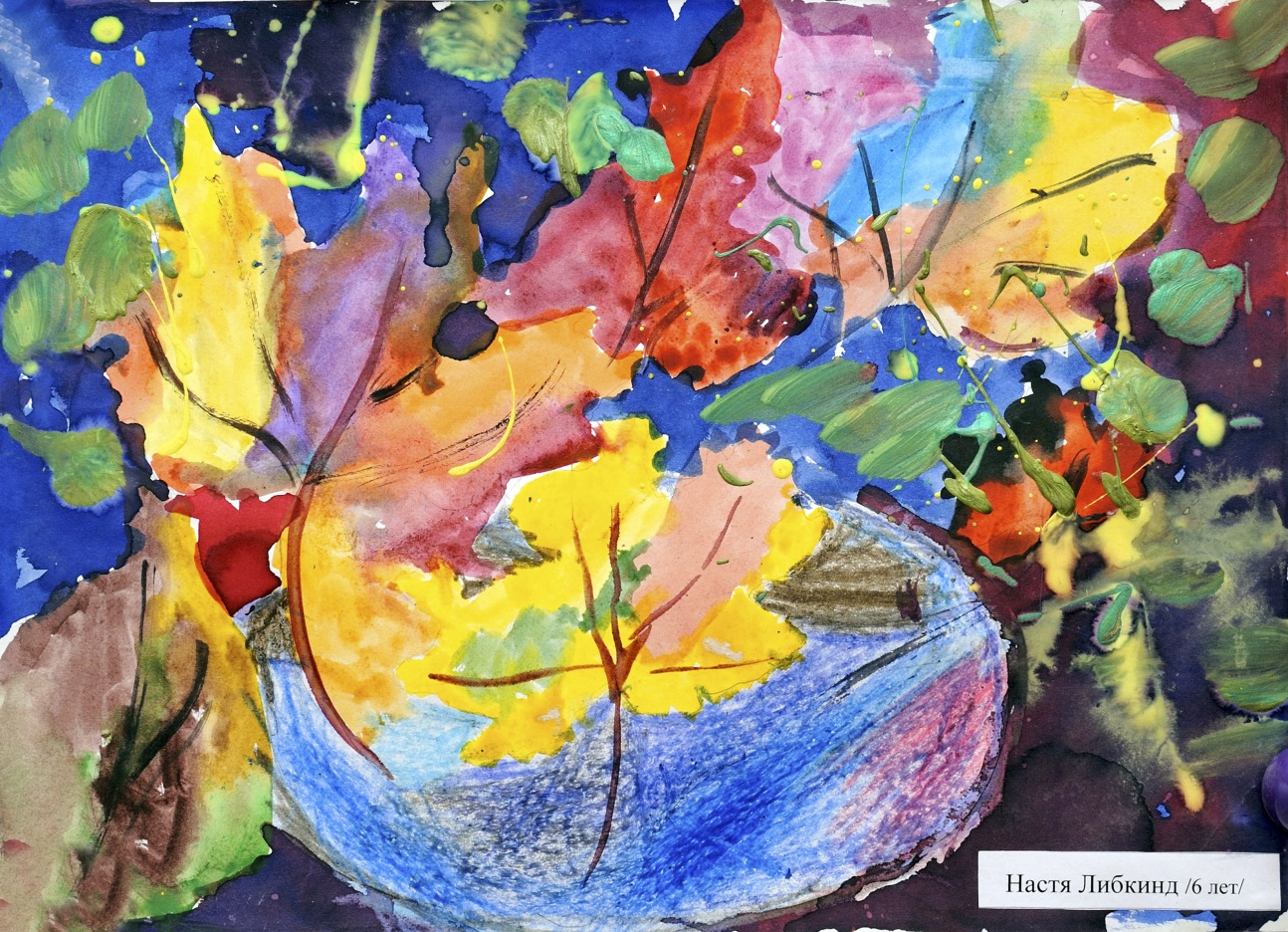 Рисунок -  Липкинд Настя– 6 летс детьми подготовительной группы.Педагог дополнительного образования высшей квалификационной категории  - Литовка Лариса  ВасильевнаЦель: Развивать умение видеть красоту объектов природы, преобразовывая их в своей творческой деятельности, присваивая социальный опыт, который закодирован в структуре труда художника.Задачи: -  Формировать теплое, трепетное отношение к образам природы, умение чувствовать ее красоту и совершенство в самом маленьком ее проявлении (кленовый листок). –Добиться понимания, что чем любовались вокруг, чему радовались и удивлялись, можно увидеть в работах художников.  – Подвести к тому, что строение кленового листа имеет сходство с ладошкой человеческой руки. - Развивать способность размышлять о замысле полно и последовательно; прогнозировать выбор материала  и технику исполнения с учетом замысла.Виды детской деятельности: игровая, поисково – исследовательская, коммуникативная, продуктивная.Материал: - Кленовые листья и их фотографии, иллюстрированная сказка «Путешествие кленового листа» Владлена  Кускова, иллюстрации детских книг с изображением листьев, пособие, состоящее из изображений листьев разными изобразительными материалами, выполненное профессиональным художником. - бумага разного формата, краски гуашь, акварель, оборудование для работы с красками, восковые мелки, цветные карандаши, фломастеры, пастель.Этапы работыДеятельность педагогаДеятельность детейПервый этап – постановка проблемы: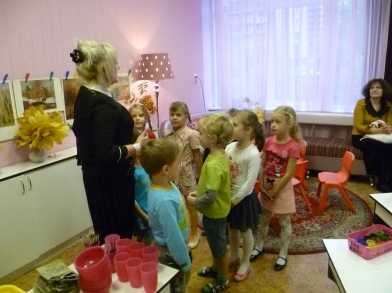 Пособия, выполненные художником: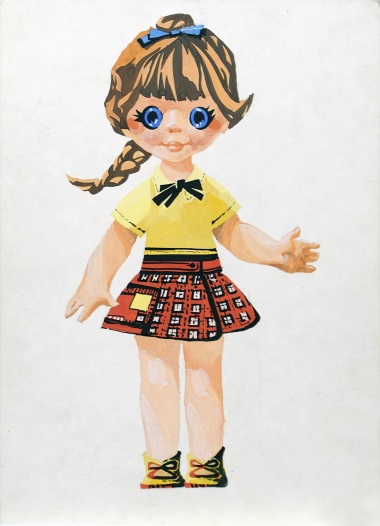 «Гуашка»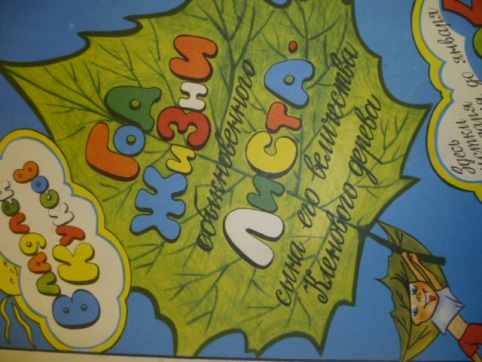 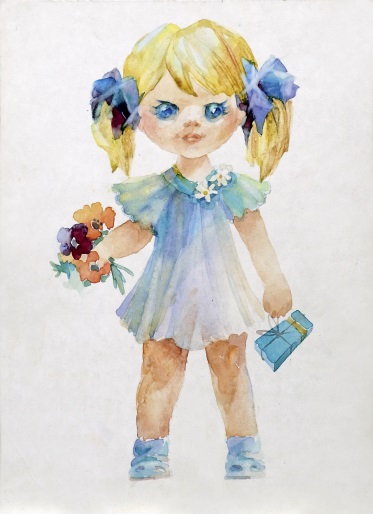 «Акварелька»Второй этап – обсуждение проблемы, принятие задачи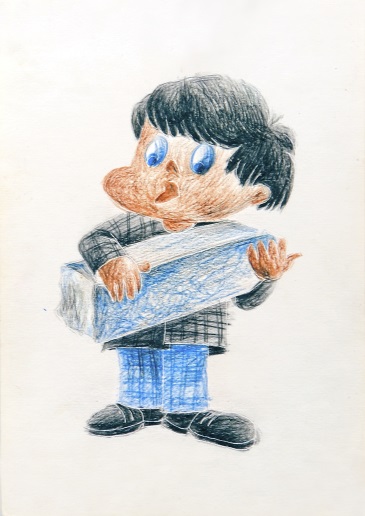 «Я – мастер мелок»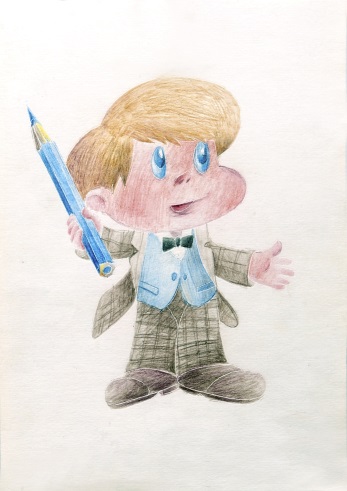 « Я, мастер украшения – цветной карандаш»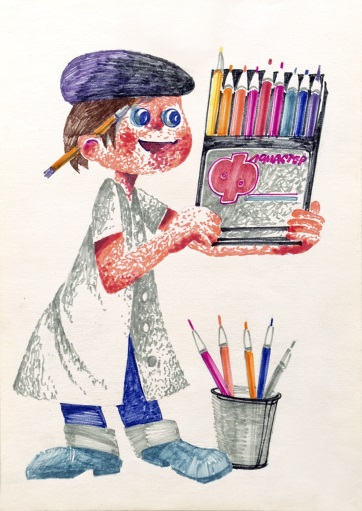 «Я, матер – фломастер»Третий этап – работа над образом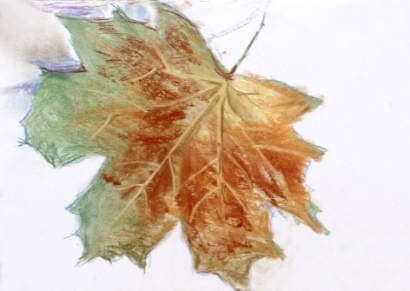 Материал - пастель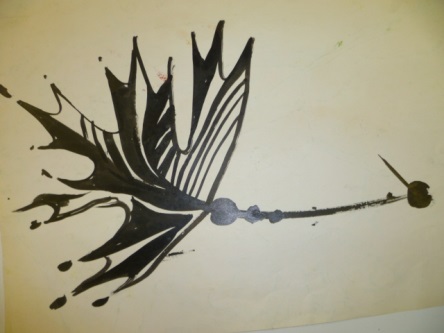 Тушь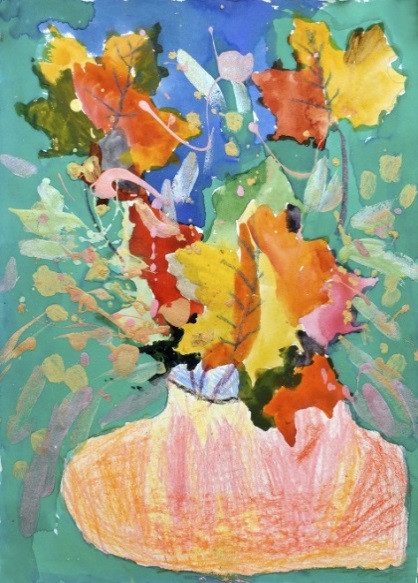 Гомаскова Вика - 6 летМатериал: Акварель, восковой мелок.Четвертый этап  Пятый этап – подведение итогов, постановка новой проблемы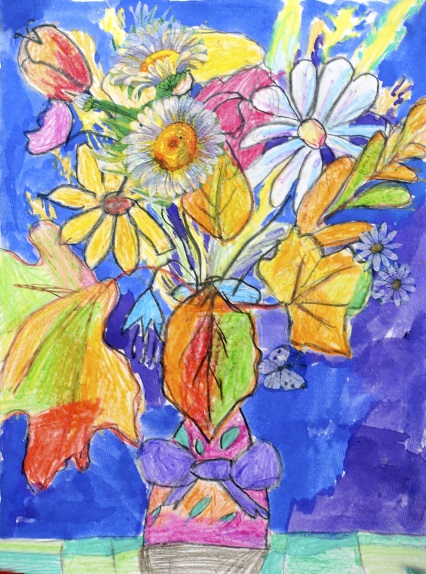 Дашкевич Даша -  6 летКоллаж: Восковой мелок, Акварель, цветы, вырезанные из салфеток.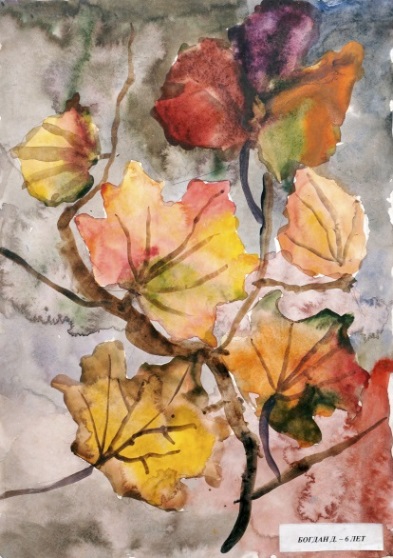 Денисов Богдан -  6 летМатериал: Акварель.Эмоциональное введение детей в художественно-изобразительную задачу.   - Введение педагогом  детей в эмоциональную атмосферу занятия, стоя у окна, наблюдая за листопадом: «За окном ветерок веселится: То попрыгает, то притаится. И листочки бегут по дорожке,  Словно желтые мышки от кошки».-Вопросы к детям: С каких деревьев летят сейчас листья?О чем они  думают, когда летят над землей?Что скоро с ними случится?-Педагог показывает кленовый лист: «Лист кружился сиротливо И в мое окно влетел. Он от осени дождливой Лишь случайно уцелел. Целый ворох листьев яВпрок насобирала, Но кленового листа Мне очень не хватало».-Педагог  привлекает внимание детей к листьям разных деревьев, лежащим на подносе, выделяя при этом кленовые листья,  обсуждая величину, форму, цвет, характерные особенности и их неподражаемую красоту. «С дуба и с липы сдуло все листья, Скачут и вьются, мне не даются. Скачут листья…Только у клена  листик хороший, Словно цыпленок сел мне в ладоши. Желтый листик! Грейся, тихоня, в теплых ладонях, Чтобы со всеми прыгать В осенней стае листьев!»-Педагог привлекает внимание детей к иллюстрированной книге «Путешествие кленового листа».-Краткая беседа по содержанию произведения (что происходит с жизнью листа от января до декабря).-Педагог, рассматривая с детьми зрительный ряд, подводит  к пониманию того, что художник, как волшебник может сохранить красоту, вызывает желание детей стать такими волшебниками, сохраняющими красоту кленовых, осенних листьев.- Вопрос к детям:- Как вы думаете, чем,  каким изобразительным материалом, можно осенние листья?- Педагог знакомит детей с пособием, выполненным художником, где кленовые листья изображены в разной технике, разными изобразительными материалами, стимулируя понимание особенностей и качественных характеристик каждой работы.Художник«Он отвернулся от холстаИ в сад глядит, любуясь святоПолетом алого листкаИ тенью клена лиловатой;Любуясь всем, как сын и друг, Без недоверья, без корысти,И капля радужная вдругСпадает с вытянутой кисти».( В. Набоков)Мотив деятельности: создать выразительный образ осеннего кленового листа, используя различные изобразительные  материалы.-Мобилизует внимание детей на исследование образа.-Педагог предлагает детям внимательно рассмотреть свою руку и сравнить ее с кленовым листом.Рассуждение проходит по вопросам:-У листа, как и у нас с вами, есть рука и ладошка-Сколько пальцев на ладошке у листа?-Где начинаются пальчики? (у начала черешка)-Есть ли у пальчиков ноготки? Сколько?-Что разъединяет пальчики? (ямочки)-И объединяется все в ладошку.Обследование проходит на своей руке и на кленовом листочке.-А может быть кто – то знает или придумает другой способ? (контурный способ, обводка, по представлению и т. д.)-Педагог обращает внимание детей на пособие художника:-Каким образом художник показал нам многоцветие листа,  используя краски гуашь?(смешивал на палитре, набирал на кисть по две краски)Используя краски акварель? (по мокрому фону, размывая водой, используя палитру)-Используя фломастеры? (плотно заштриховывая маленькими шагами, подбирая красивые цветосочетания).-Используя цветные карандаши? (применять разный нажим, смешивая цвета, как краски) и т. д.-Педагог предлагает детям  подумать и отдать предпочтение какому – либо изобразительному материалу в собственном творчестве.На этом этапе ребенок идет от замысла к воплощению задуманного образаВопросы: -Какой формат листа будем выбирать?-Как его расположить? (вертикально или горизонтально);Как полетит  наш листок? (линия движения)Какой величины он будет?Обсуждение различных способов передачи формы:(пальцы - жилочки, ноготки, ямочки, ладошка)Что понадобится для работы?Как будешь действовать с выбранным материалом? (опрос нескольких детей)Индивидуальная помощь оказывается каждому ребенку при необходимости.Звучит музыка.Мотивирует деятельность детей: «Шумели листья, облетая, Лес заводил осенний вой…Каких-  то серых птичек стаяКружиласьКружилась по ветру с листвой»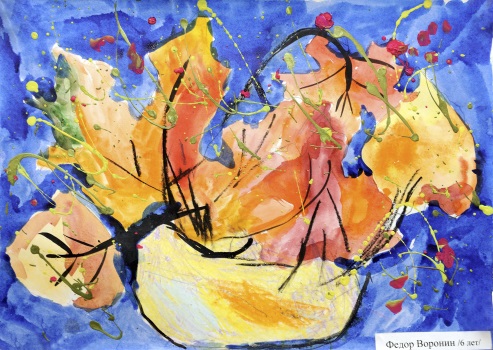 Воронин Фёдор 6 лет  - Материал: Тушь, акварель, восковой мелок.Активно включает в выбор изобразительных материалов и способов изображения.С каждым ребенком его работа обсуждается в режиме диалога. Применение самооценки и взаимооценки.Вопросы:-Что нового узнали?-Что понравилось?-Что удивило?Формирует у каждого ребенка уверенность в своих силах.Педагог предлагает рассмотреть готовые работына темном фоне:«…С золотыми листиками схожи, Звезды с неба сыплются…Летят…Будто в темном, звездном небеТожеНаступил осенний листопад».-Какое у вас сейчас настроение, глядя на наш вернисаж?Побуждает к высказыванию суждений по поводу своих творческих работ, подводит к осознанию своих чувств, побуждает стремление подумать и выразительно описывать в речи состояние образов  природы.Способствует умению детей объяснять приемы, способы действий.А если собрать листья разных деревьев, и поставив их в вазу, нарисовать их, какая получится картина? (натюрморт)Создает ситуацию необходимости поиска новой информации.Помогает осуществлять перенос, способствует использованию ранее полученных знаний в новых, творческих работах.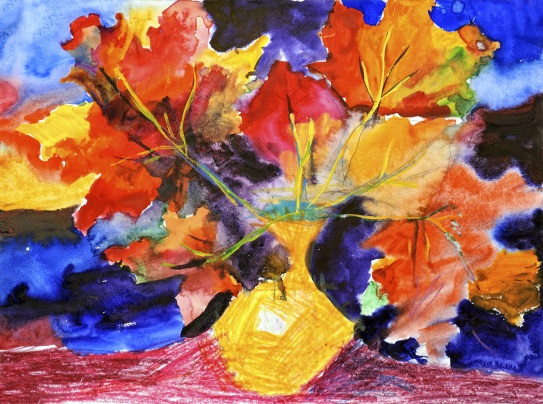 Сиренькая Юлиана -  6 летАкварель, восковой мелок.ГБОУ прогимназия № 698 «Пансион»Дети погружаются  в тему занятия, наблюдают, любуются осенними листьями, описывают их «красивыми» словами. Вспоминают, как они гуляли в лесу, в парке, собирали листья, шуршали ими, обмениваются впечатлениями.Рассматривая зрительный ряд, пособие, проявляют интерес, заинтересованность, любознательность, анализируют, средства выразительности; цвет, форма, линия и т.д. Сравнивают, высказывают предположения, переживают удовольствие. Создают мысленный образ маленькой частички природы – кленового листа.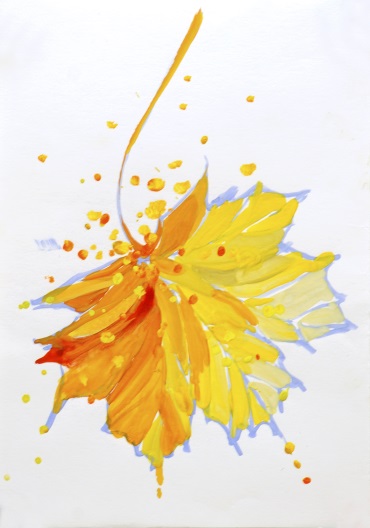 Материал - гуашь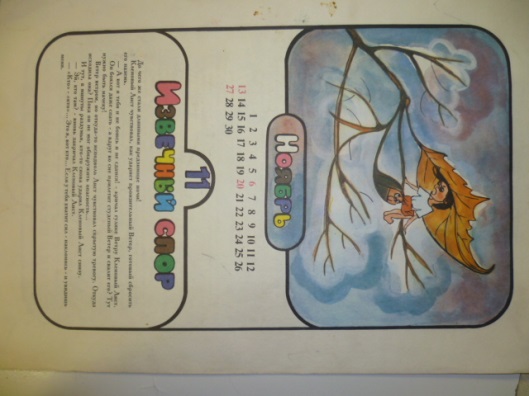 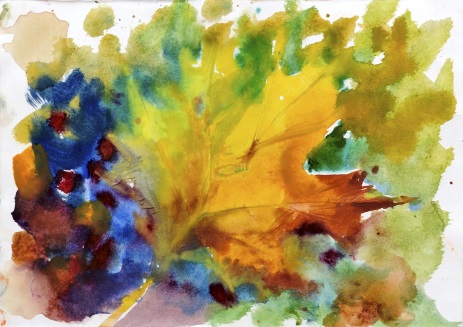 Материал - акварельРассуждают, озвучивают свои замыслы, оценивают представления о форме, строении, цветовой гамме кленового листа. Проявляют интерес, целеустремленность.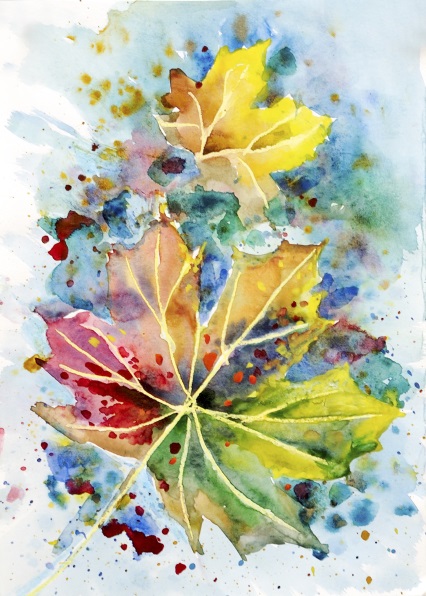 Материал – мелок, акварель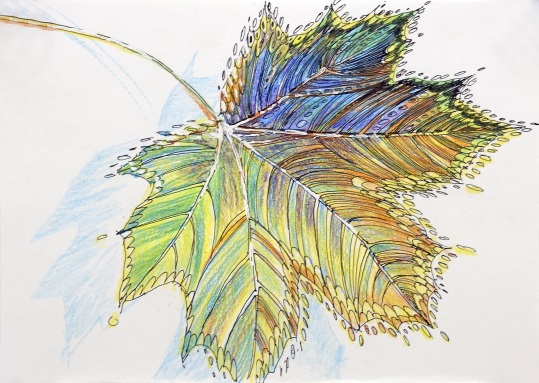 Материал  - капиллярная ручка, цветной карандаш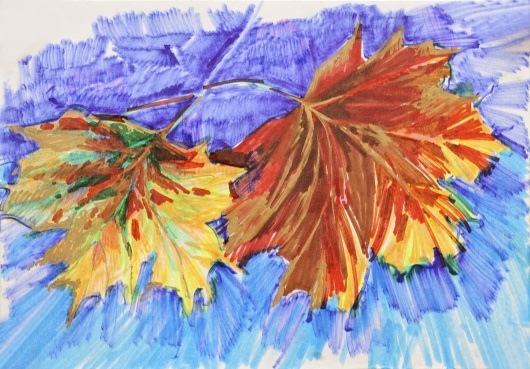 Материал - фломастеры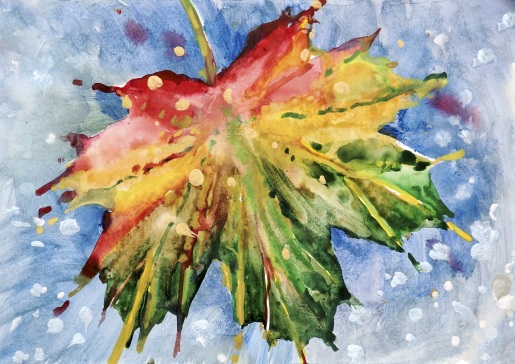 Материал – акварель, гуашь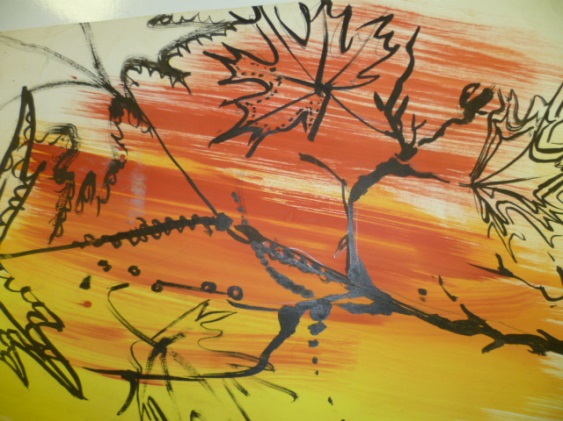 Тушь, гуашьДети принимают мотив деятельности. Размышляют, сопоставляют по разным признакам характеристики кленового листа. На основе сравнительного анализа вычленяют закономерности его строения. Придумывают способы изображения.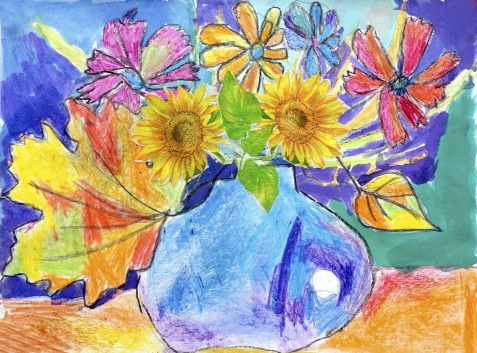 Мозговая Соня -6 лет Коллаж: Восковой мелок, акварель, цветы, вырезанные  из салфеток.Рассматривают образ в художественном изображении, прогнозируют возможные изменения. Устанавливают связи между выбором изобразительного материала и цветом, красотой и выразительностью.Проявляют организационные умения, готовят свое рабочее место,  выбирая разные изобразительные материалы.Во время собственной деятельности,  зрительно, обращаются к осенним кленовым листьям, к пособию художника, к иллюстрированным  композициям.Договариваются, помогают друг другу, свободно передвигаются по студии, находятся в творческом и исследовательском поиске.Устанавливают причинно – следственные связи, делают эстетические оценки.Оказывают помощь друг другу.Обсуждают свои творческие работы.Принимают новую тему и готовятся к поиску новой информации.Использованы рисунки детей аналогичной темы разных занятий в разной технике.Санкт - ПетербургМосковский районСентябрь 2013г.